Unit 3 Interacting Earth Systems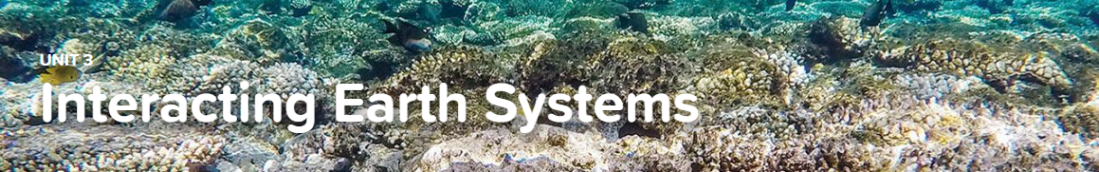 Concept 3.1 Hydrosphere and Biosphere Interactions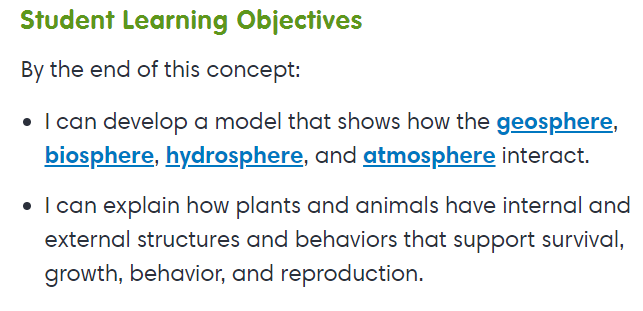 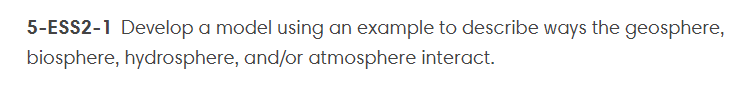 Virtual LabPond-er ThisExplorationsWater EcosystemsThe AtmosphereConcept 3.2 Water as a Valuable Natural Resource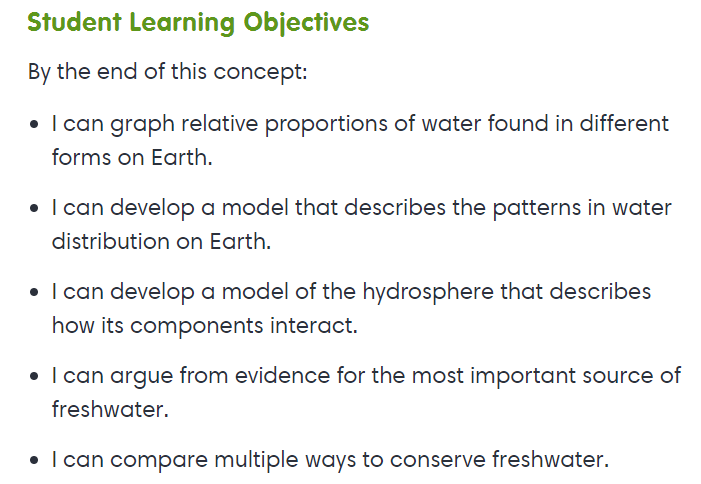 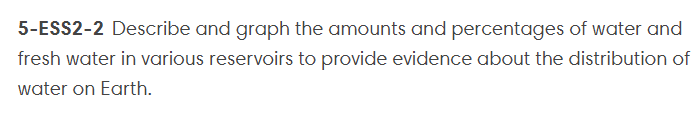 InteractiveWaters of the EarthExplorationsOcean ResourcesFresh WaterConcept 3.2 Protecting Earth’s Resources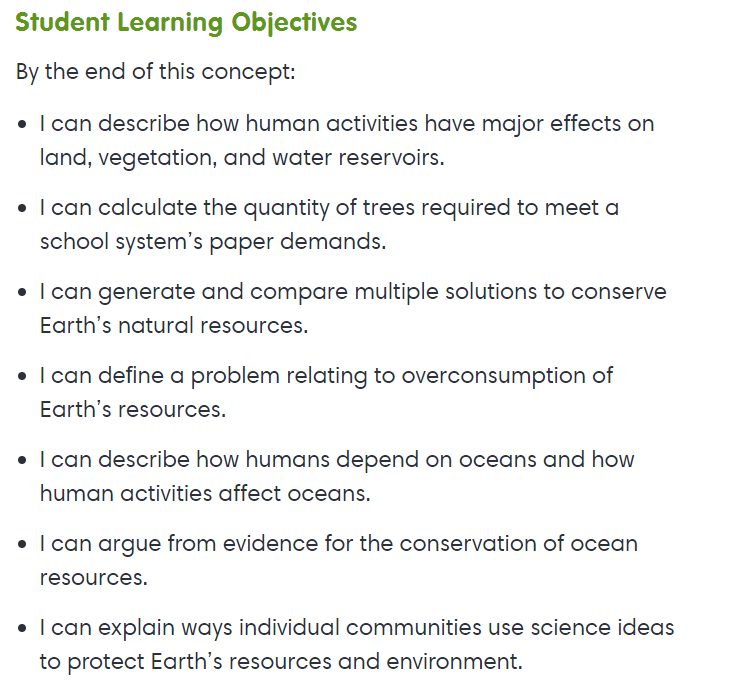 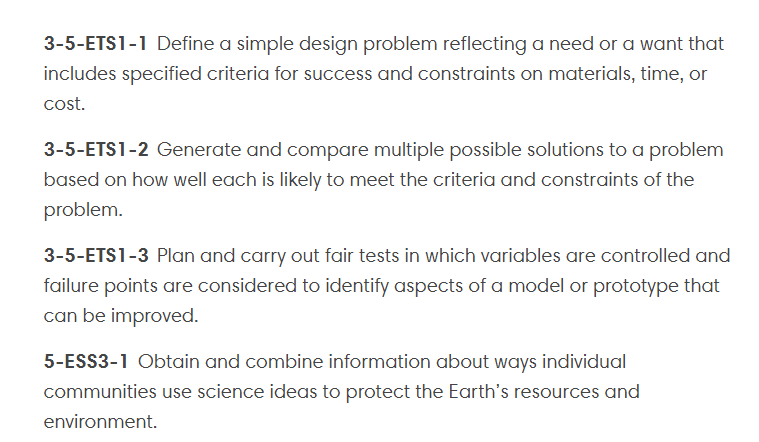 InteractivesEarth’s ResourcesValue of Renewable ResourcesMineral Resources